 Department of JusticeExecutive Office for Immigration ReviewOffice of the General Counsel5107 Leesburg Pike, 			May 19, 2015MEMORANDUM TO:	Lynn MurrayDepartment Clearance OfficerDepartment of JusticeFROM:	Christina Baptista                                                Associate General Counsel	Executive Office for Immigration ReviewSUBJECT:	Extension without Change of a Currently Approved Collection for Approval by the Office of Management and Budget: 	Form EOIR-31 Request for Recognition of a Non-profit Religious, Charitable, Social Service, or Similar OrganizationAttached is the information collection request (ICR) for the Form EOIR-31, Request for Recognition of a Non-profit Religious, Charitable, Social Service, or Similar Organization, OMB #1125-0012, as required for certification and submission to the Office of Management and Budget.  The Form EOIR-31 allows EOIR’s Board of Immigration Appeals to determine whether an organization meets the regulatory and relevant case law requirements to be recognized as a legal service provider.The following documents are contained in this ICR package:OMB form 83-I Paperwork Reduction Act Submission;Supporting Statement for Paperwork Reduction Act Submission with burden statement;Certification Statement;Forms used to collect the information;Law or authority mandating the information collection;60-day  ICR notice that will be published in the Federal Register; and30-day ICR notice that will be published in the Federal Register.If you have any questions concerning this ICR, please contact Christina Baptista at (703) 305-0992 or at Christina.Baptista@usdoj.gov. Thank you very much for all of your assistance.Attachments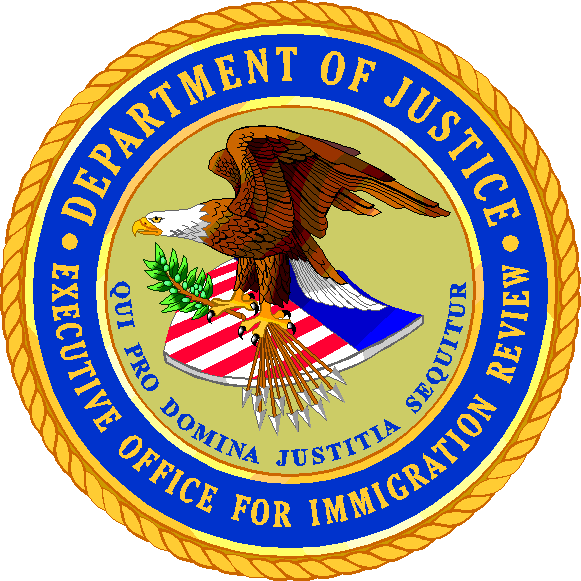 